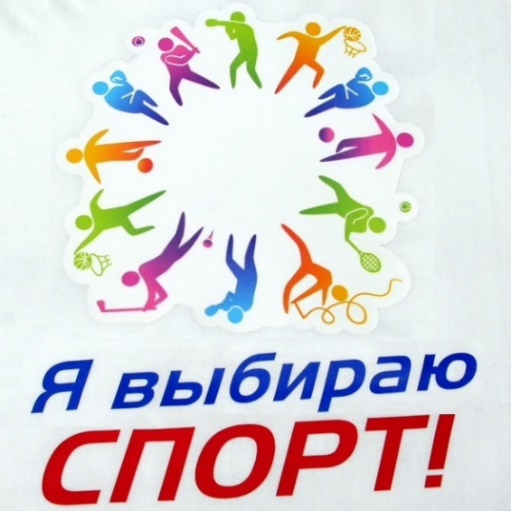 Лучший спортсмен года-2023номинация «Юный спортсмен»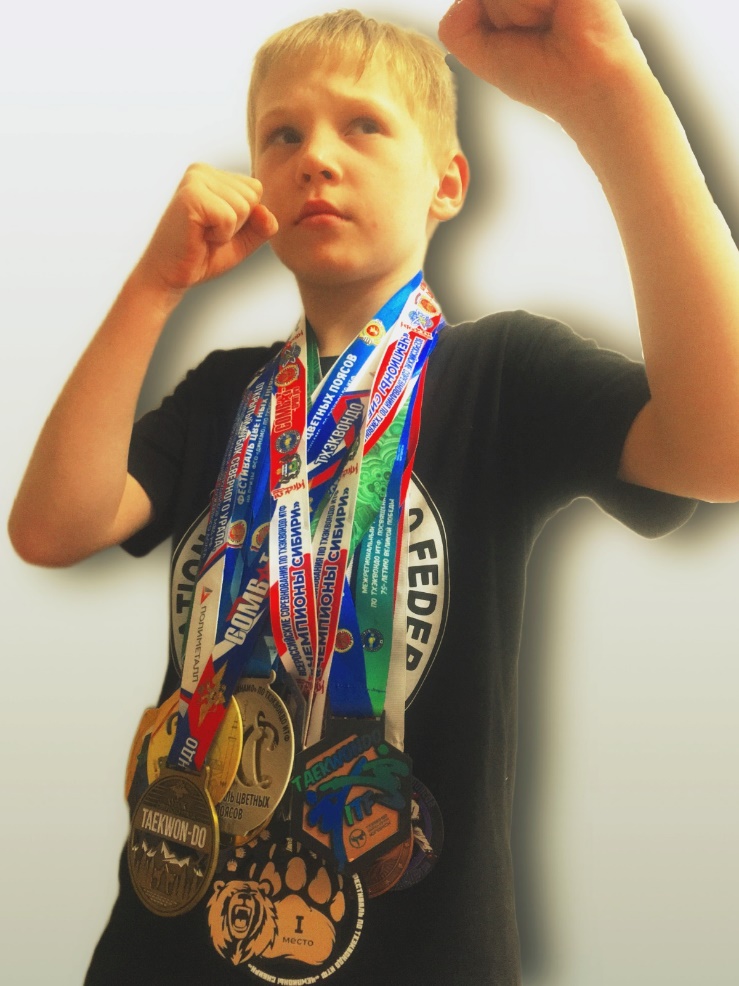 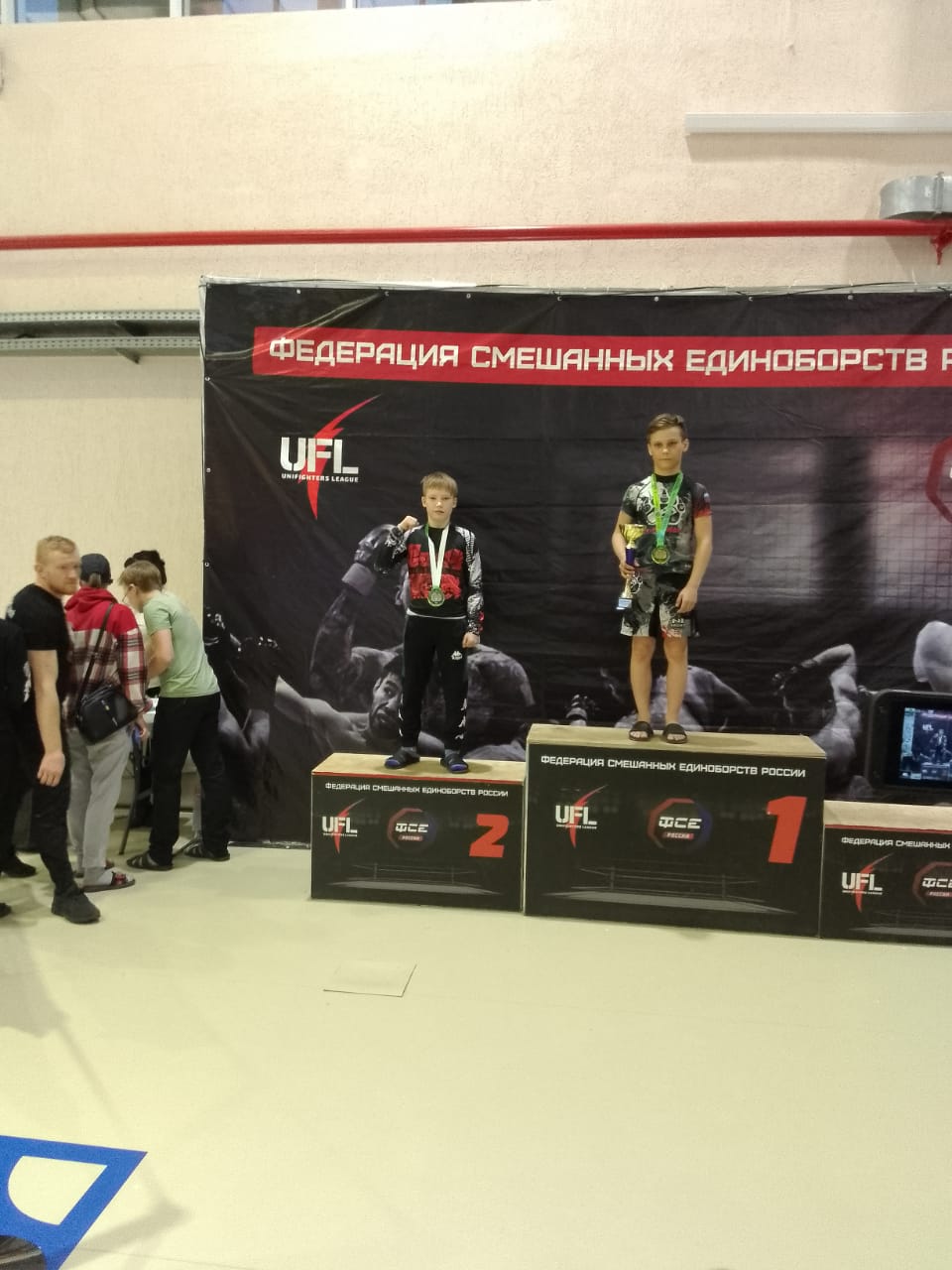 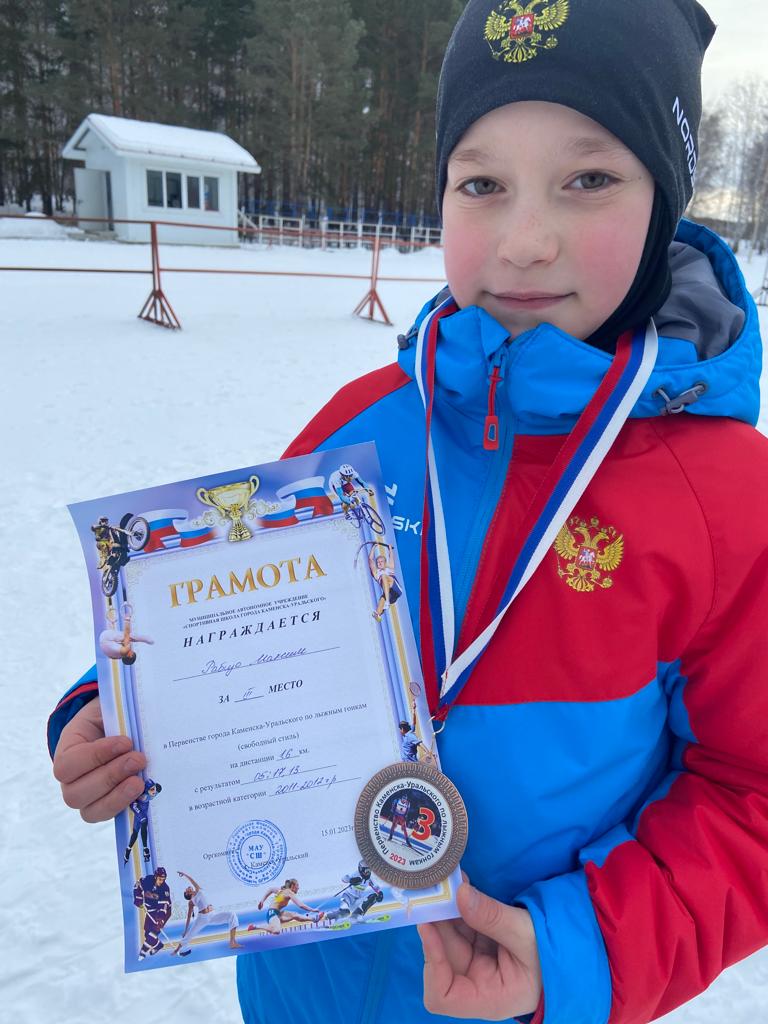                              Победитель                   Призер                      Призер           Плешков Иван                   Павлов Егор               Рабизо Максим           ученик 3 Б класса                 ученик 3 Г класса                ученик 4 Б класса         Секция: тхеквондо             Секция: смешанные                 Секция: биатлон                                                                                         единоборства                                                         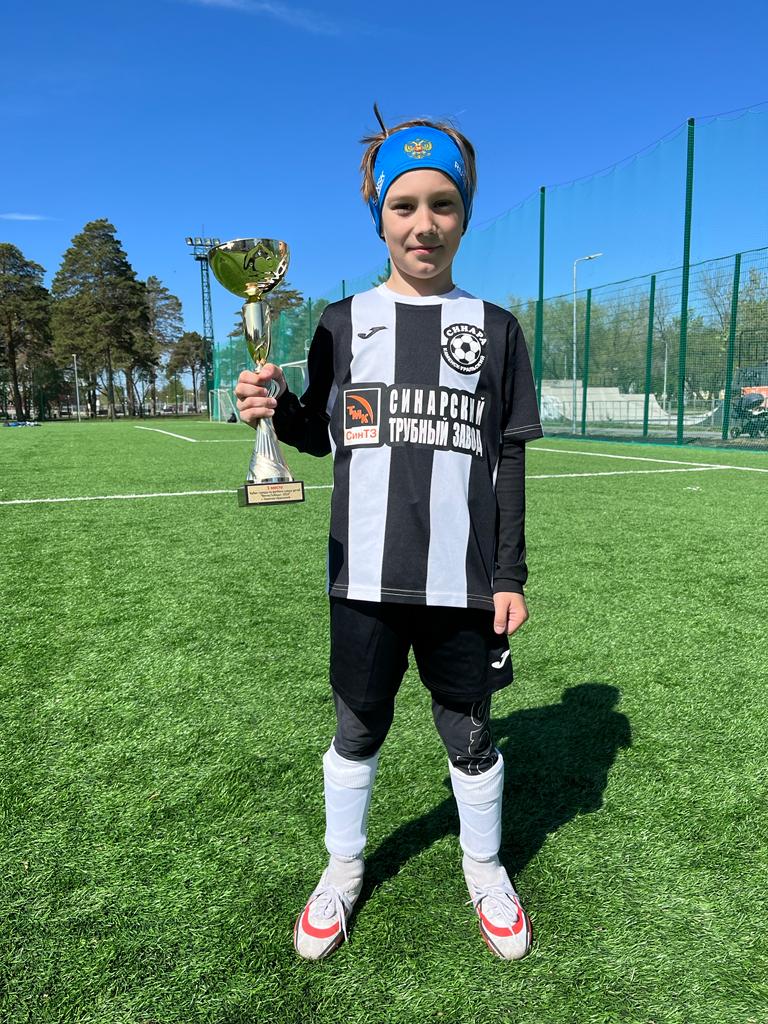 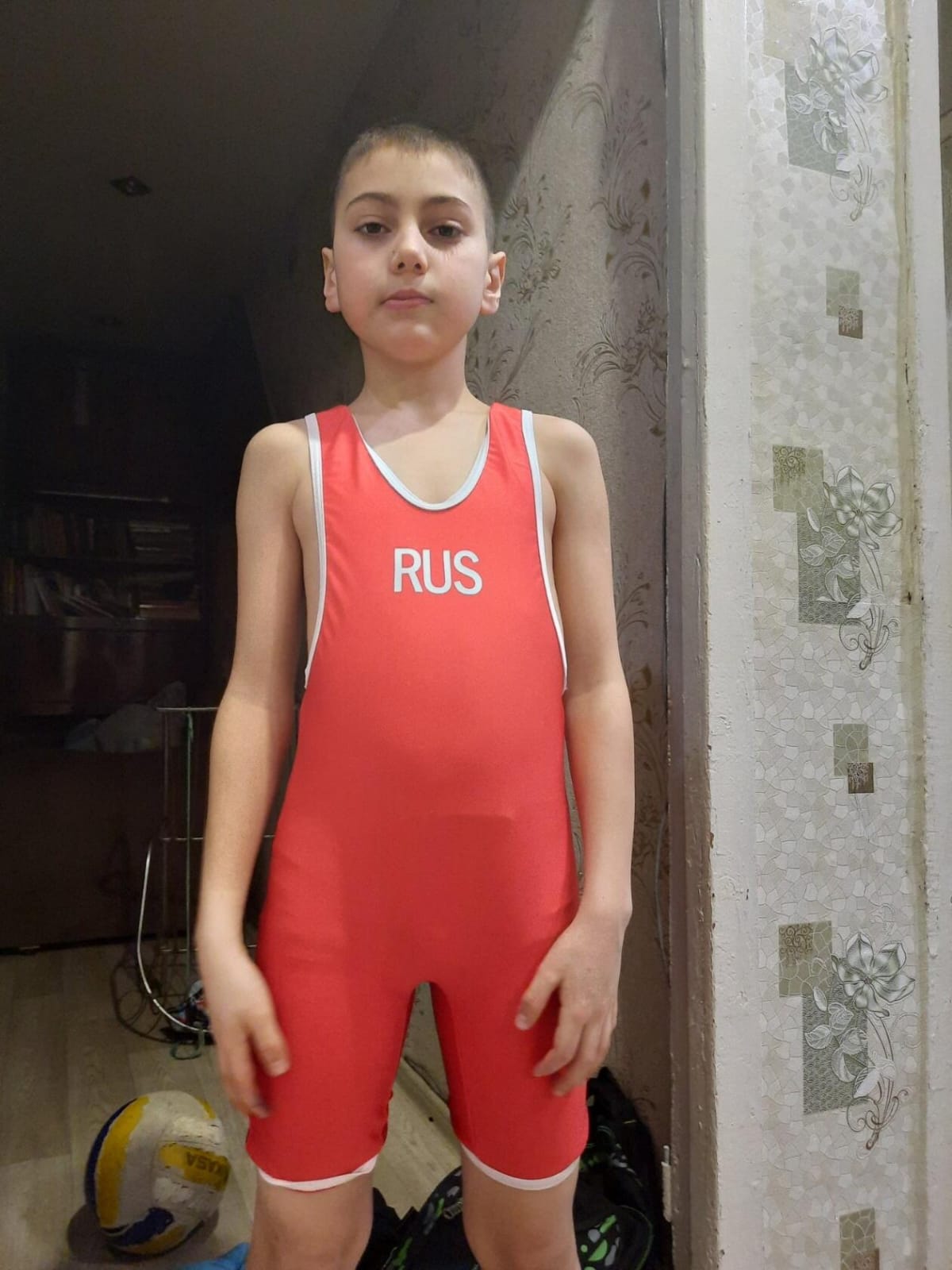                  Песнохоров Марк           Гафуров Илья                 Мосунова Жанна          ученик 4 Б класса                       ученик 3 А  класса                    ученица 1 В класса          Секция: футбол                  Секция: греко-римская борьба    Секция: художественная                                                                                                                              гимнастика 